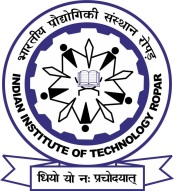 Advertisement for the position of a Junior Research Fellow (JRF) in a SERB-funded research project [CRG/2022/006762] at the Department of Chemistry, IIT RoparApplications are invited from Indian nationals for the position of a Junior Research Fellow (JRF) in a SERB-funded research project with following details:Title of the project: Development of 2D Metal-Organic Nanosheet (MONs)-based Photocatalysts for Production of Clean Fuel and Value-added Chemicals.Principal Investigator (PI): Dr. C. M. Nagaraja, Associate Professor, Department of Chemistry, IIT Ropar, Rupnagar, Punjab (01881-232057; cmnraja@iitrpr.ac.in).Name of the position: Junior Research Fellow (JRF, 1 No).Essential qualifications: M. Sc (Chemistry/Materials Science); M. Tech (Materials) or an equivalent degree with a minimum of 60% aggregate score (6.0 grade points on a scale of 10). For the SC/ST category, the candidate must have secured a minimum of 55% aggregate score (5.5 grade points on a scale of 10) in master’s degree. In addition, the candidate must have qualified GATE/CSIR/UGC-NET.Salary: As per the DST norms.Duration: Three years or up to the termination of project, subject to annual performance review.How to apply: Interested candidates must apply on the application form attached with this advertisement. Duly completed application form along with candidate’s resume must be emailed to the PI (as a single PDF file) so as to reach him by Friday, 12 May 2023. Shortlisted candidates will be called for an interview and no TA/DA will be admissible for attending the interview. The position is available immediately.Due date: The application must reach the PI, Dr. C. M. Nagaraja, by Friday, 12 May 2023Note: The candidate selected for the position of JRF will have the option to register for PhD program at IIT Ropar. However, for admission to PhD program at IIT Ropar, the candidate must meet eligibility requirements and also qualify the written examination and/or interview. Application Form JRF position in a SERB-funded project, CRG/2022/006762Research publications Awards, patents, prizes Any other relevant information DECLARATIONI hereby declare that I have carefully read the instructions and particulars supplied to me and that the entries made in this application form are correct to the best of my knowledge and belief. If selected for admission, I promise to abide by the rules and discipline of the institute.I note that the decision of the institute is final in regard to selection for admission and assignment to a particular department and field of study. The institute will have the right to expel me from the institute at any time after my admission, provided it is satisfied that I was admitted on false particulars furnished by me or my antecedents prove that my continuance in the institute is not desirable. I agree that I shall abide by the decision of the institute, which will be final.        Place: Date:                        					Signature of the applicant		Personal DetailsEducation (starting from matriculation)Qualifying Examinations (CSIR/UGC/NET/GATE)Professional Experiences (Teaching/Research/Industrial)